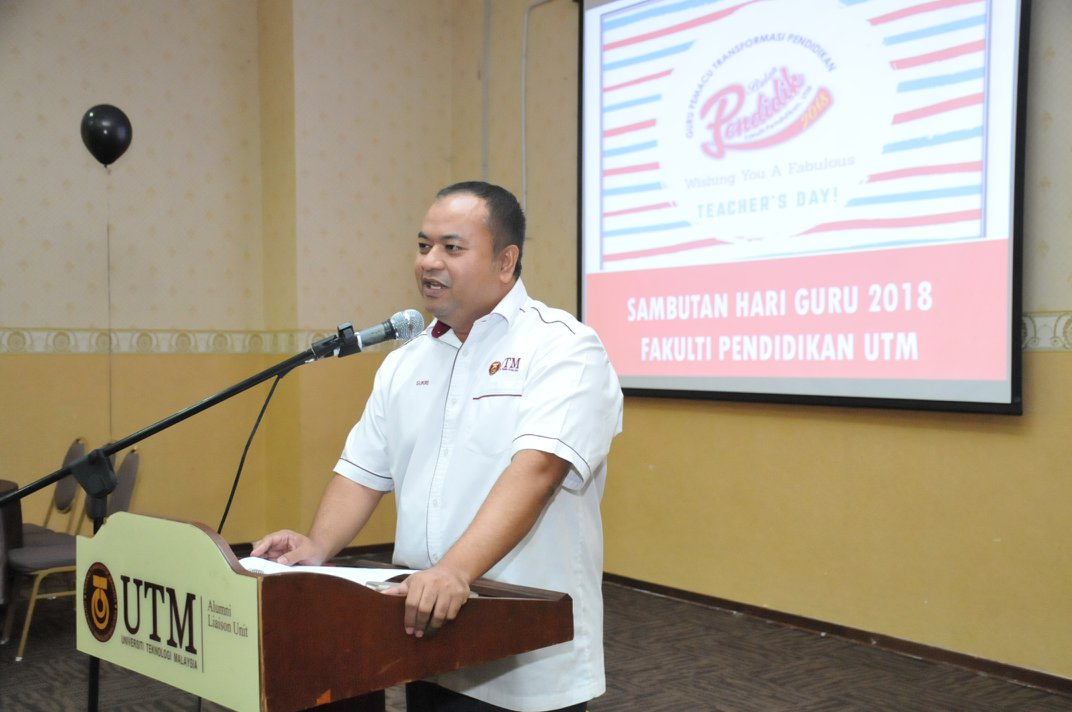 Ucapan Perasmian oleh Dekan Fakulti Pendidikan, Profesor Dr Muhammad Sukri Saud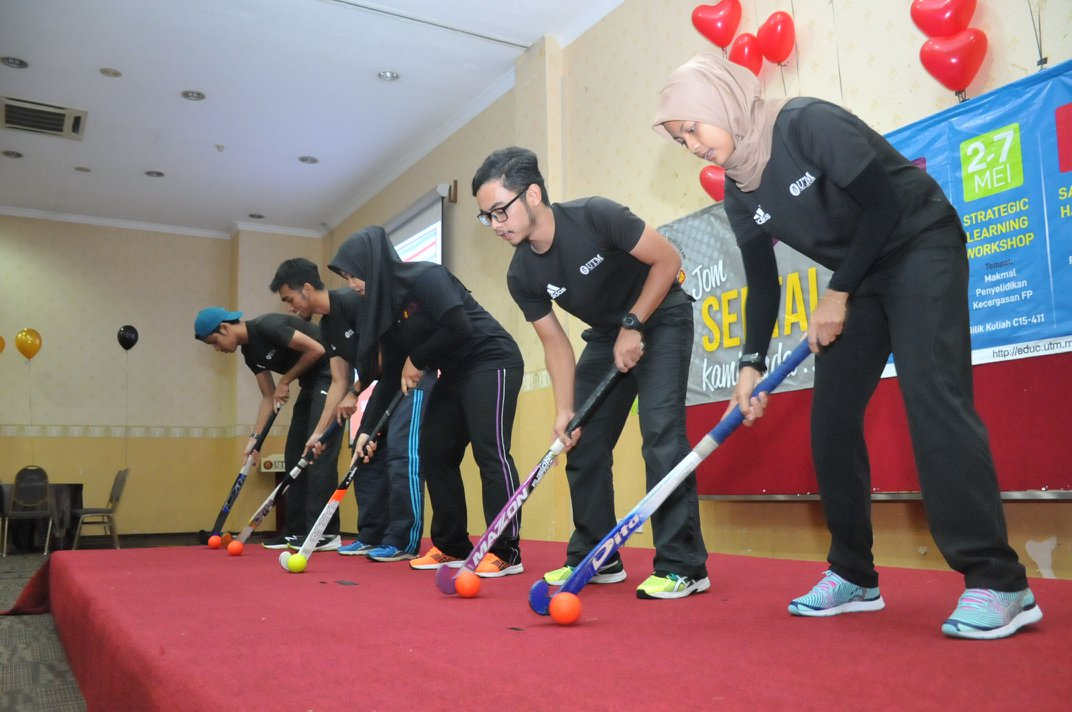 Persembahan “We Are the Champion”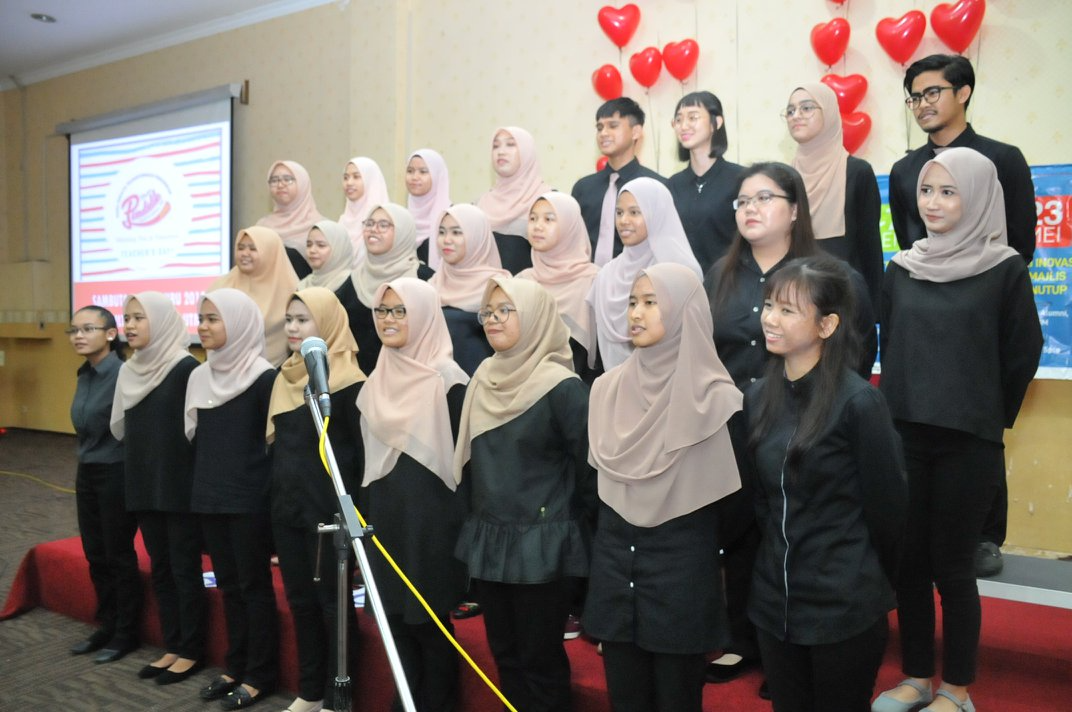 Persembahan “Choral Speaking”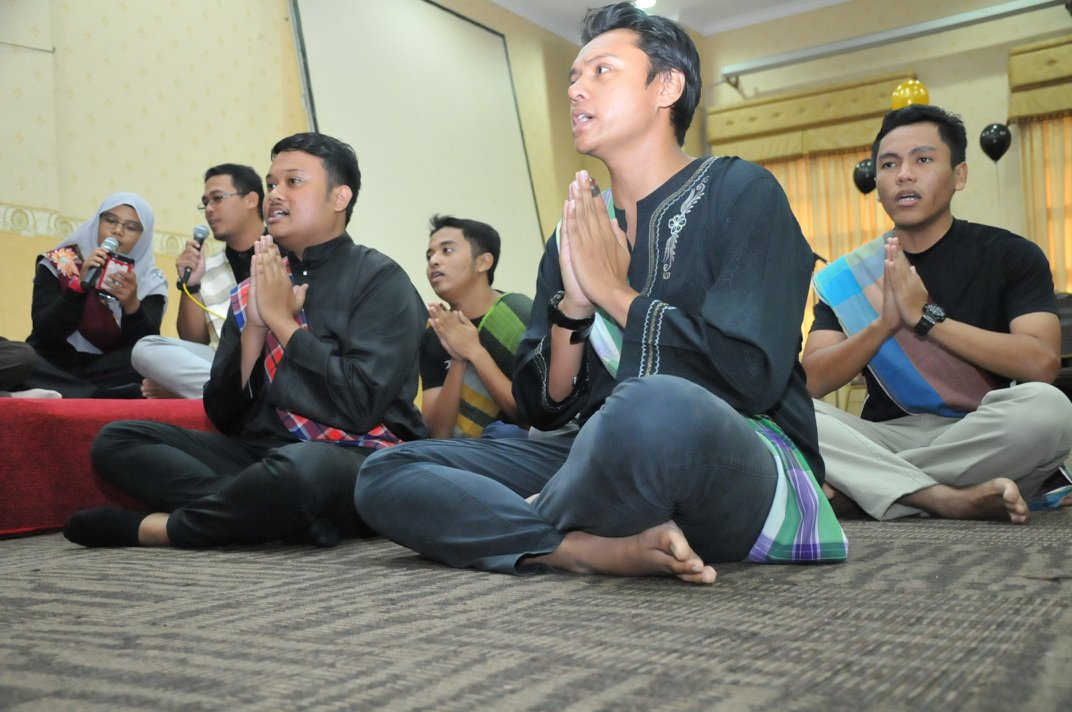 Persembahan Dikir Barat